Vadovaudamasis Lietuvos Respublikos vietos savivaldos įstatymo 29 straipsnio 8 dalies 2 punktu, Lietuvos Respublikos civilinio kodekso 4.84, 4.85 straipsniais, Bendrojo naudojimo objektų administratoriaus atrankos ir skyrimo tvarkos aprašo, patvirtinto Lietuvos Respublikos Vyriausybės 2013 m. birželio 20 d. nutarimu Nr. 567 ,,Dėl Bendrojo naudojimo objektų administratoriaus atrankos ir skyrimo tvarkos aprašo patvirtinimo“, 19, 20, 21 punktais, atsižvelgdamas į Kauno miesto savivaldybės administracijos direktoriaus 2014 m. gruodžio 9 d. įsakymą Nr. A-3452 „Dėl UAB „Santermita“ įrašymo į Asmenų, pretenduojančių teikti daugiabučių namų bendrojo naudojimo objektų administravimo paslaugas Kauno miesto savivaldybės teritorijoje, sąrašą“, Kauno miesto savivaldybės administracijos direktoriaus 2020 m. sausio 16 d. įsakymą Nr. A-220 ,,Dėl įgaliojimų suteikimo Kauno miesto savivaldybės administracijos direktoriaus pavaduotojui Tadui Metelioniui“, namo J. Jablonskio g. 17 butų ir kitų patalpų savininkų 2020 m. rugsėjo 2 d. prašymą, Butų ir kitų patalpų savininkų J. Jablonskio g. 17 balsavimo raštu balsų skaičiavimo komisijos 2020 m. spalio 28 d. posėdžio protokolą Nr. 53-4-602:1. S k i r i u  penkeriems metams UAB ,,Santermita“ (buveinė Skuodo g. 2F, 45204 Kaunas, įmonės kodas 236043660, duomenys kaupiami ir saugomi Juridinių asmenų registre, PVM mokėtojo kodas LT360436610) daugiabučio namo J. Jablonskio g. 17 (namo naudingasis plotas – 698,76 kv. m, gyvenamosios paskirties patalpų skaičius – 12, negyvenamosios paskirties patalpų skaičius – 1) bendrojo naudojimo objektų administratore (toliau – administratorius).2. N u s t a t a u,  kad:2.1. daugiabučio namo J. Jablonskio g. 17 bendrojo naudojimo objektų administravimo tarifas – 0,0203 Eur už 1 kv. m (su PVM);2.2. administratoriaus įgaliojimai pasibaigia suėjus 1 punkte nurodytam terminui arba Lietuvos Respublikos civilinio kodekso 4.84 straipsnio 10 dalyje nustatytais atvejais.3. P a k e i č i u Kauno miesto savivaldybės administracijos direktoriaus 2017 m. liepos 25 d. įsakymą Nr. A-2768 ,,Dėl daugiabučių namų J. Jablonskio g. 17, Kęstučio g. 74 ir Maironio g. 44 bendrojo naudojimo objektų administratoriaus skyrimo“ ir pripažįstu netekusiu galios 1.1 papunktį.4. Šis įsakymas per vieną mėnesį nuo jo paskelbimo arba įteikimo dienos gali būti skundžiamas Kauno apylinkės teismo Kauno rūmams (Laisvės al. 103, Kaunas) Lietuvos Respublikos civilinio proceso kodekso nustatyta tvarka.Elektroninio dokumento nuorašas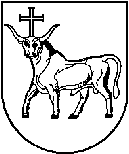 KAUNO MIESTO SAVIVALDYBĖS ADMINISTRACIJOS DIREKTORIUSKAUNO MIESTO SAVIVALDYBĖS ADMINISTRACIJOS DIREKTORIUSKAUNO MIESTO SAVIVALDYBĖS ADMINISTRACIJOS DIREKTORIUSĮSAKYMASĮSAKYMASĮSAKYMASDĖL DAUGIABUČIO NAMO J. JABLONSKIO G. 17 BENDROJO NAUDOJIMO OBJEKTŲ ADMINISTRATORIAUS SKYRIMO     DĖL DAUGIABUČIO NAMO J. JABLONSKIO G. 17 BENDROJO NAUDOJIMO OBJEKTŲ ADMINISTRATORIAUS SKYRIMO     DĖL DAUGIABUČIO NAMO J. JABLONSKIO G. 17 BENDROJO NAUDOJIMO OBJEKTŲ ADMINISTRATORIAUS SKYRIMO     2020m. lapkričio 3 d.  Nr. A-34882020m. lapkričio 3 d.  Nr. A-34882020m. lapkričio 3 d.  Nr. A-3488KaunasKaunasKaunasAdministracijos direktoriaus pavaduotojas, 
įgaliotas administracijos direktoriausTadas Metelionis